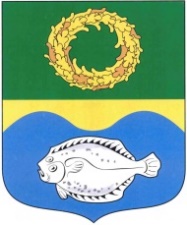 ОКРУЖНОЙ СОВЕТ ДЕПУТАТОВМУНИЦИПАЛЬНОГО ОБРАЗОВАНИЯ«ЗЕЛЕНОГРАДСКИЙ ГОРОДСКОЙ ОКРУГ» КАЛИНИНГРАДСКОЙ ОБЛАСТИ(первого созыва)   РЕШЕНИЕот 07 февраля 2020 года	                      № 381ЗеленоградскО внесении изменений в решение окружного Совета депутатов муниципального образования «Зеленоградский городской округ»от 1 февраля 2016 года № 17 «Об утверждении состава постоянных комиссий окружного Совета депутатов муниципального образования «Зеленоградский городской округ»В соответствии со статьями 2, 3 Положения о постоянных комиссиях окружного Совета депутатов муниципального образования «Зеленоградский городской округ», утвержденного решением окружного Совета депутатов муниципального образования «Зеленоградский городской округ» от 1 февраля 2016 года № 16, рассмотрев заявление депутата Головиной Н.В., окружной Совет депутатов Зеленоградского городского округаРЕШИЛ:Внести в решение окружного Совета депутатов муниципального образования «Зеленоградский городской округ» от 1 февраля 2016 года № 17 «Об утверждении состава постоянных комиссий окружного Совета депутатов муниципального образования «Зеленоградский городской округ» (с изменениями, внесенными решением окружного Совета депутатов муниципального образования «Зеленоградский городской округ» от 15 февраля 2017 года № 134) следующие изменения: 1)  в пункте 1:- включить в состав постоянной комиссии окружного Совета депутатов по финансам, бюджету, экономическому развитию и муниципальной собственности Головину Н.В.2) в пункте 2:-исключить из состава постоянной комиссии окружного Совета депутатов по развитию курортной зоны, землепользованию и застройке Афанасьева К.Е.3) в пункте 3:- исключить из состава постоянной комиссии окружного Совета депутатов по ЖКХ, строительству и благоустройству Афанасьева К.Е.4) в пункте 4:- исключить из состава постоянной комиссии окружного Совета депутатов по местному самоуправлению, законодательству, регламенту, социальным вопросам и связям с общественностью Афанасьева К.Е.             5) в пункте 5:              - исключить из состава постоянной комиссии окружного Совета депутатов по стратегическому развитию, привлечению инвестиций, поддержке предпринимательства и развитию сельского хозяйства Афанасьева К.Е.Решение вступает в силу с момента принятия.Глава Зеленоградского городского округа                                                  С.В. Кулаков